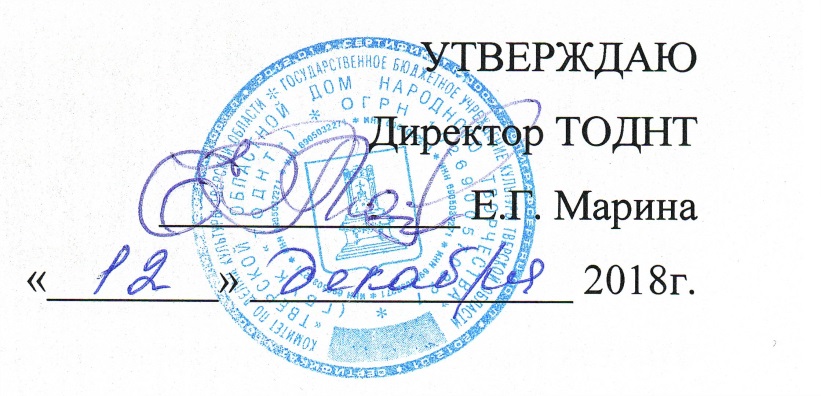 ПОЛОЖЕНИЕ I областного фестиваля сельских театральных коллективов Тверской области«Театральные подмостки…»в рамках празднования Года театра  в Российской ФедерацииУчредители и организаторы:Комитет по делам  культуры Тверской областиГосударственное бюджетное учреждение культуры «Тверской областной Дом народного творчества»Органы управления культурой  муниципальных образований Тверской областиЦели и задачи фестиваля:       Фестиваль проводится в целях сохранения, поддержки и развития традиций любительского сельского театрального творчества Тверской области.Фестиваль должен способствовать:обогащению репертуара, повышению художественного уровня коллективов и профессионального мастерства участников любительских сельских театральных коллективов;стимулированию творческого роста любительских сельских театральных коллективов, созданию среды для творческого  и профессионального общения руководителей коллективов и их участников;выявлению новых талантливых коллективов, режиссеров, педагогов, художников, исполнителей;привлечению внимания общественности  и представителей СМИ к любительскому театральному творчеству на селе;воспитанию любителей театрального творчества на лучших образцах современной и классической драматургии.Программа фестиваля:Программа фестиваля включает в себя следующие мероприятия:регистрация   участников;
торжественное открытие фестиваля;
показ творческих произведений, представленных на фестиваль;
обсуждение членами жюри;
награждение победителей;
отъезд участников фестиваля.Порядок и условия проведения фестиваля:Для участия в фестивале приглашаются сельские театральные коллективы  муниципальных образований  Тверской области.
Возраст участников от 10 лет и старше.
Коллектив  представит на выбор: скетч, миниатюру, этюд, сценку, отрывок из пьесы, мюзикла, продолжительностью не более 30 минут.
Для участия в фестивале необходимо подать анкету-заявку в адрес оргкомитета и  CD с видеоматериалом записи спектакля за месяц до проведения фестиваля.Фестиваль проводится13 апреля 2019 г. в 11.00. часов на базе  Межпоселенческого Культурно досугового учреждения Западнодвинского района Тверской области г. Западная Двина, ул. Культурная, д.5.Жюри и награждение победителей.Жюри фестиваля проводит оценку, обсуждение представленных на конкурс творческих произведений или работ.Критерии оценки:режиссура;
исполнительское мастерство;
сценография;
художественная выразительность номера (композиционное, содержательное и музыкальное единство художественного образа);
зрелищность (пластика, костюмное решение образа, культура исполнения);Победителям присуждаются звания:
Лауреат и дипломанты фестиваля I,II,III степени. Организационный комитет фестиваля и жюри оставляют за собой право отметить особыми призами участников фестиваля.                                          Прием заявок:Заявки на участие в областном фестивале направлять в Тверской областной Дом народного творчества по адресу: 170100, г. Тверь, ул. Советская, д. 42, ТОДНТ.         Контактные телефоны: в Твери: 8 (4822)  тел./факс - 35-75-34 – СЕМЕНОВ Владимир Леонидович – 89157204210в Западной Двине: 8(48265) 2-18-33 e-mail :  dnt-tv@rambler.ru                                 Сайт Тверского областного Дома народного творчества:http://odnt-tver.ru/Командировочные расходы осуществляются за счёт направляющей стороны.Заявка на участие I областного фестиваля сельских театральных коллективов Тверской области«Театральные подмостки…»1. Полное название коллектива (как  должно быть написано в дипломе)                                                                                                                2. Адрес направляющей организации3. Ф.И.О., должность руководителя 4. Краткая характеристика коллектива (год образования, награды, выступления) 5. Программа выступления (автор, название произведения)6. Какая техническая помощь необходима Вам для исполнения номера, программы (орг. комитет по возможности будет стараться обеспечить Вас этой помощью)7. Адрес, телефоны, факс, e-mail8. Количество человек:Всего _________ в т.ч. руководители _______ исполнители _______ сопровождающие ___Возрастная категория: от ___ до ___лет9. Дополнительные пожеланияДата__________ Подпись_________________